Miracle at Midnight:  Viewing Guide																	Name_______________________Period_____ How does Bjorn, Henrick’s friend in the Resistance, end up in the hospital?  How does Dr. Koster protect him? What does General Best plan to do about the Jews?  When will his plan be put into effect?  The naval attaché tells the general that “there’s a tradition of tolerance in Denmark, especially toward the Jews.”  What does the attaché mean? How do the Danes learn about the general’s plan?  What plan do Dr. Koster, Rabbi Abrams, and Mr. Anderson devise to help the Jews?  Why does Rabbi Abrams have doubts about the plan? Why is Mrs. Koster against hiding the Abrams family in her home?  What does Dr. Koster say that changes her mind?How does the staff at the hospital help the Jews?  How do Henrik’s college friends help?  What happens when General Best comes to the hospital to see Lt. Schmidt?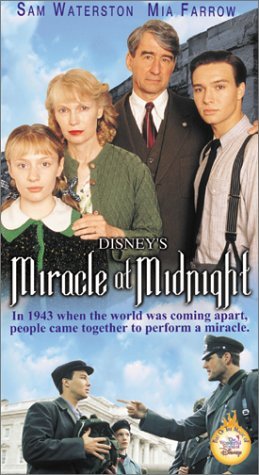 Else gets upset by a classmate’s comments at school.  What did her classmate say? How many Jews are arrested during the midnight raids?  How does General Best react when he learns that thousands of Jews have escaped?  What does he say will happen to Danes who are hiding Jews? What is Dr. Koster’s plan for getting the Jews to Sweden?  How do the fishermen complicate the plan? How does Dr. Koster learn that Henrik is in the Resistance?  Why is Henrick arrested?  What happens when Dr. Koster goes to the police station?   What happens when the Gestapo major searches the Kosters’ house the second time?  What happens when Doris and Else go to meet Dr. Koster? Why is the German naval attaché a hero to Norwegians?  Why does the attaché say that he helped the Jews? What happened to Dr. Koster and his wife after the war?  What happened to the over 7,000 Jews who escaped to Sweden?  What do you think happened to General Werner Best?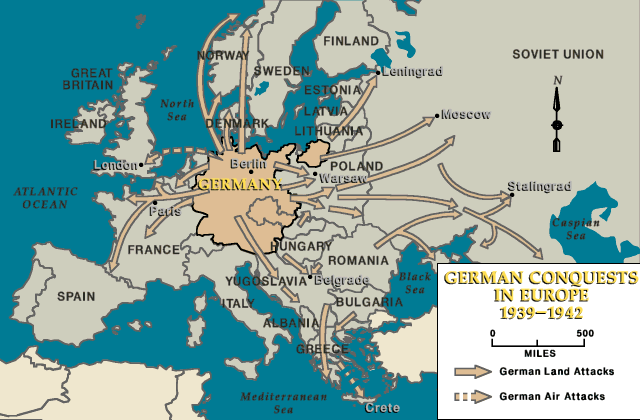 